Отчёт о занятии по ПДД «Незнайка на улице города»Обучение детей правилам безопасности дорожного движения остается одной из важнейших задач дошкольного образования. Поэтому, необходима повседневная работа с детьми по формированию представлений о важности соблюдения правил дорожного движения. Чтобы уберечь ребенка от несчастных случаев в различных ситуациях, необходимо научить его безопасному поведению.  В нашей группе, в процессе совместной деятельности воспитателя с детьми, провелось занятие «Незнайка на улице города». Оно было направлено на формирование первоначальных навыков поведения на улице и в транспорте, где следует играть на улице, чтобы обезопасить свою жизнь, дать представление об улице. Рассматривая сюжетные картинки, ребята разбирали ошибки, совершённые Незнайкой. В ходе беседы дети вспоминали кого называют водителем, пешеходом, пассажиром, проговаривали такие понятия как «пешеходный переход», «проезжая часть», «светофор», «тротуар», «перекрёсток». Затем свои знания дети закрепили при конструировании макета «Улица города. Перекрёсток».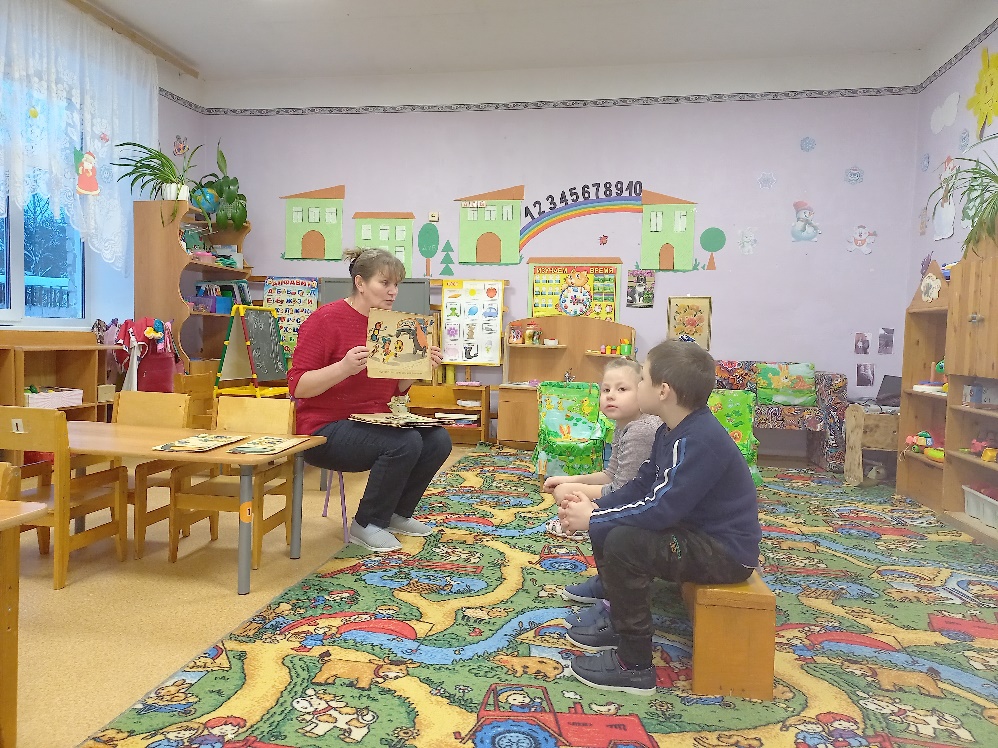 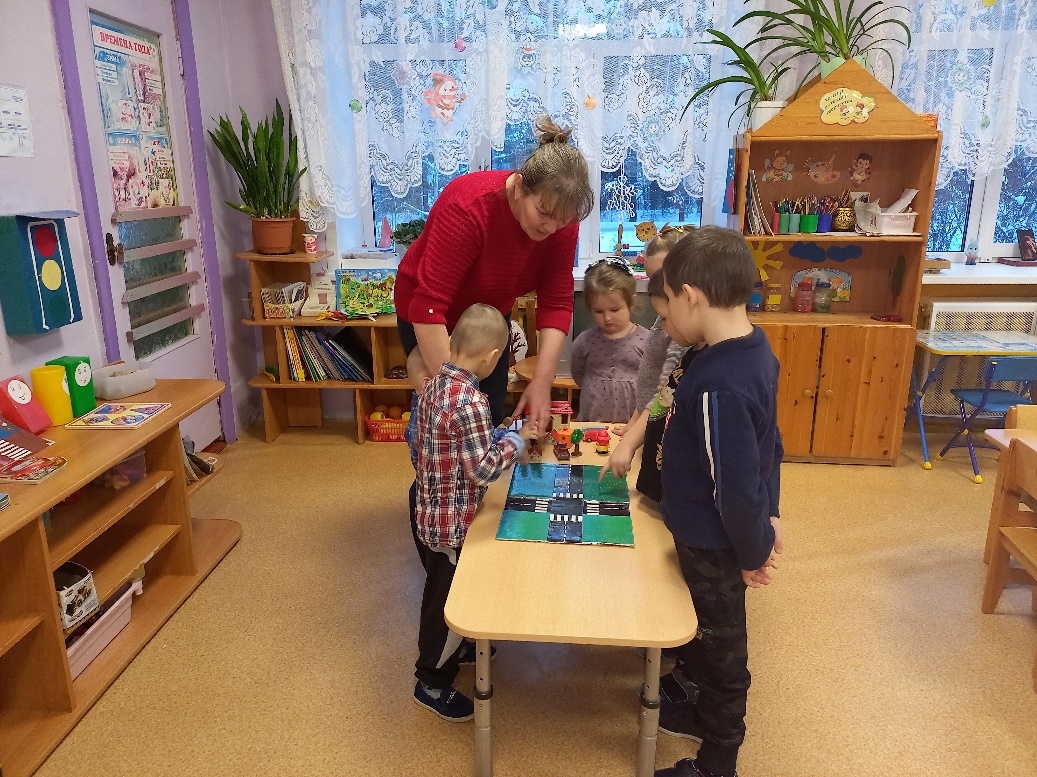 